Lyngdal ungdomsskoleVerdigrunnlag .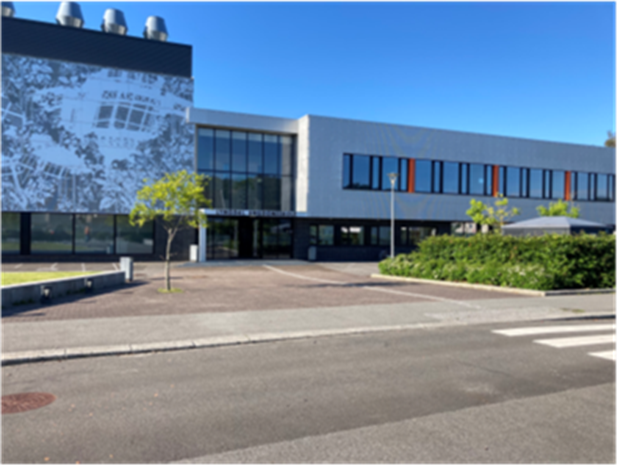 